______________________________________________________________________________________________________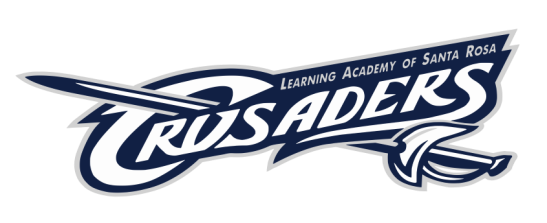 The Learning Academy of Santa Rosa5880 Stewart St.Milton, FL 32583Stephanie Glover								Wade McKinney   Principal								            Dean of StudentsSchool Supply List 22-232” Binder (Plain  - no trapper Keeper style)#2 Pencils (No Mechanical Pencils)Pencil Pouch for BinderNotebook PaperOptional Items:Hand SanitizerKleenexClorox Wipes** Please no backpacks/duffle bags/purses etc…**Please note:  All students are required to have school uniformt-shirt ($10)Sweatshirt ($20) this item will require an order form be filled out as we do not keep in stock during summer months***Please also note that legging and ripped pants are not allowed. Shorts must be finger-tipped length.